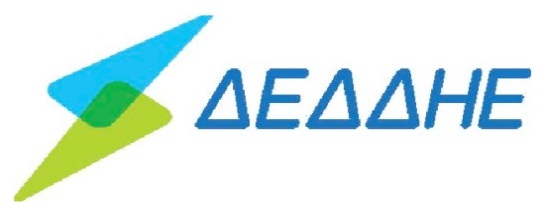 ΔΙΕΥΘΥΝΣΗ ΔΙΑΧΕΙΡΙΣΗΣ ΝΗΣΙΩΝΠληροφορίες: Κ. Δημάκη					ΑΘΗΝΑ, 21-02-2019Τηλέφωνο:  2109090444					Αρ. Πρωτ.: 646ΑΝΑΚΟΙΝΩΣΗ υπ' αριθμ. ΣΟΧ 1Α / 2019
για τη σύναψη ΣΥΜΒΑΣΗΣ ΕΡΓΑΣΙΑΣ ΟΡΙΣΜΕΝΟΥ ΧΡΟΝΟΥΟ ΔΙΑΧΕΙΡΙΣΤΗΣ ΕΛΛΗΝΙΚΟΥ ΔΙΚΤΥΟΥ ΔΙΑΝΟΜΗΣΗΛΕΚΤΡΙΚΗΣ ΕΝΕΡΓΕΙΑΣ Α.Ε.Έχοντας υπόψη:Τις διατάξεις του άρθρου 21 του Ν. 2190/1994 «Σύσταση ανεξάρτητης αρχής για την επιλογή προσωπικού και ρύθμιση θεμάτων διοίκησης» (ΦΕΚ 28 Α), όπως έχουν τροποποιηθεί και ισχύουν, σε συνδυασμό με τις διατάξεις της παρ. 9 του άρθρου 25 του Ν.4440/2016 (ΦΕΚ 224 Α) και του άρθρου 64 του Ν.4590/2019.Τις διατάξεις του άρθρου ένατου του Ν. 4057/2012 «Πειθαρχικό Δίκαιο Δημοσίων Πολιτικών Διοικητικών Υπαλλήλων και Υπαλλήλων Νομικών Προσώπων Δημοσίου Δικαίου» (ΦΕΚ 54 Α).Τις διατάξεις του άρθρου 20 του Ν.4305/2014 ‹‹Αποκλειστική προθεσμία για τη σύναψη συμβάσεων εκτάκτου προσωπικού›› (ΦΕΚ 237/τ.Α΄/31-10-2014) όπως τροποποιήθηκε και ισχύει.Τις διατάξεις του άρθρου δεύτερου του Ν.4528/2018 (ΦΕΚ 50/τ.Α’/16-3-2018).Τον Κανονισμό Κατάστασης Προσωπικού ΔΕΗ Α.Ε. (ΚΚΠ/ΔΕΗ) με τις διατάξεις της εκάστοτε ισχύουσας νομοθεσίας.Την υπ’ αριθμ. ΔΙΠΑΑΔ/Φ.ΕΓΚΡ./239/22277/28.08.2018 Εγκριτική Απόφαση της Επιτροπής της παρ. 1 του άρθρου 2 της ΠΥΣ: 33/2006 (Αναστολή διορισμών και προσλήψεων στο Δημόσιο Τομέα, ΦΕΚ 280 Α΄), όπως ισχύει.Την υπ’ αριθμ. 53/2018 (με αριθμ. πρωτ. ΔΑΝΠ/15866/12-09-2018) απόφαση του Αναπληρωτή Διευθύνοντος Συμβούλου της ΔΕΔΔΗΕ Α.Ε..Την υπ’ αριθμ. ΔΑΝΠ/525/11-01-2019 βεβαίωση της Διεύθυνσης Ανθρωπίνων Πόρων της ΔΕΔΔΗΕ Α.Ε., περί εξασφάλισης των πιστώσεων.Το υπ’ αριθμ.: ΔΔΝ/646/21-02-2019 έγγραφο της Διεύθυνσης Διαχείρισης Νησιών της ΔΕΔΔΗΕ Α.Ε. και την εκ νέου αποστολή της Ανακοίνωσης  ΣΟΧ 1/2019 στο ΑΣΕΠ, προς έγκριση.ΑνακοινώνειΤην πρόσληψη, με σύμβαση εργασίας ιδιωτικού δικαίου ορισμένου χρόνου, ενός (1) ατόμου για την κάλυψη εποχικών ή παροδικών αναγκών της Διεύθυνσης Διαχείρισης Νησιών (ΔΔΝ) που εδρεύει στην Αθήνα, και συγκεκριμένα του εξής, ανά υπηρεσία, έδρα, ειδικότητα και διάρκεια σύμβασης, αριθμού ατόμων (βλ. ΠΙΝΑΚΑ Α), με τα αντίστοιχα απαιτούμενα (τυπικά και τυχόν πρόσθετα) προσόντα (βλ. ΠΙΝΑΚΑ Β):Οι υποψήφιοι όλων των ειδικοτήτων πρέπει να είναι ηλικίας από 18 έως 65 ετών.ΒΑΘΜΟΛΟΓΗΣΗ ΚΡΙΤΗΡΙΩΝΗ σειρά κατάταξης μεταξύ των υποψηφίων καθορίζεται με βάση τα ακόλουθα κριτήρια:ΕΜΠΕΙΡΙΑΒΑΘΜΟΛΟΓΟΥΜΕΝΗ ΕΜΠΕΙΡΙΑ ΥΠΟΨΗΦΙΩΝ ΚΑΤΗΓΟΡΙΑΣ ΔΕ Οι τρόποι υπολογισμού της εμπειρίας περιγράφονται αναλυτικά στο «Παράρτημα ανακοινώσεων Συμβάσεων εργασίας Ορισμένου Χρόνου (ΣΟΧ)» με σήμανση έκδοσης «12-02-2019» (βλ. ΚΕΦΑΛΑΙΟ I., ενότητα Ε., υποενότητα «ΤΡΟΠΟΙ ΥΠΟΛΟΓΙΣΜΟΥ ΕΜΠΕΙΡΙΑΣ»).ΑΠΑΡΑΙΤΗΤΑ ΔΙΚΑΙΟΛΟΓΗΤΙΚΑΟι υποψήφιοι για την απόδειξη των ΑΠΑΙΤΟΥΜΕΝΩΝ ΠΡΟΣΟΝΤΩΝ (βλ. ΠΙΝΑΚΑ Β), των λοιπών ιδιοτήτων τους και της εμπειρίας τους οφείλουν να προσκομίσουν όλα τα απαιτούμενα από την παρούσα ανακοίνωση και το «Παράρτημα ανακοινώσεων Συμβάσεων εργασίας Ορισμένου Χρόνου (ΣΟΧ)» δικαιολογητικά, σύμφωνα με τα οριζόμενα στην ενότητα «ΠΡΟΣΚΟΜΙΣΗ ΤΙΤΛΩΝ, ΠΙΣΤΟΠΟΙΗΤΙΚΩΝ ΚΑΙ ΒΕΒΑΙΩΣΕΩΝ» του Κεφαλαίου ΙΙ του ανωτέρω Παραρτήματος.ΕΙΔΙΚΕΣ ΕΠΙΣΗΜΑΝΣΕΙΣ: 1. Όλοι οι υποψήφιοι πρέπει να έχουν την υγεία που απαιτείται για την εκτέλεση των καθηκόντων της θέσης που επιλέγουν. 2. Τονίζεται ιδιαιτέρως ότι οι υποψήφιοι που θα προσληφθούν θα απασχοληθούν αποκλειστικά και μόνο στις εργασίες για τις οποίες προσλαμβάνονται.3. ΠΡΟΣΟΧΗ: Οι υποψήφιοι πέραν των δικαιολογητικών που αναφέρονται στο Κεφάλαιο ΙΙ του ΠΑΡΑΡΤΗΜΑΤΟΣ ΑΝΑΚΟΙΝΩΣΕΩΝ ΣΟΧ με σήμανση έκδοσης «12-02-2019» οφείλουν να υποβάλλουν και Υπεύθυνη Δήλωση του Ν. 1599/86, στην οποία να δηλώνουν ότι δεν έχουν απασχοληθεί στη ΔΕΗ ΑΕ ή σε θυγατρικές της και αν έχουν απασχοληθεί, να δηλώνεται η εταιρεία απασχόλησης (ΔΕΔΔΗΕ ΑΕ, ΑΔΜΗΕ ΑΕ, ΔΕΗ ΑΝΑΝΕΩΣΙΜΕΣ), με οποιαδήποτε σχέση εργασίας (σύμβαση ορισμένου χρόνου 8μηνης διάρκειας, σύμβαση έργου, σύμβαση 60 ημερομισθίων, εκτός πρακτικής άσκησης) κατά την τελευταία 3ετία, καθώς και τα χρονικά διαστήματα που απασχολήθηκαν.    ΠΡΟΣΟΧΗ:      •  Τίτλοι, πιστοποιητικά και βεβαιώσεις της αλλοδαπής», που απαιτούνται  από την Ανακοίνωση, πρέπει απαραιτήτως να συνοδεύονται από επίσημη μετάφρασή τους στην ελληνική γλώσσα και να έχουν επικυρωθεί, σύμφωνα με τα οριζόμενα στο «Παράρτημα Ανακοινώσεων Συμβάσεων Εργασίας Ορισμένου Χρόνου (ΣΟΧ)» με σήμανση έκδοσης «12-02-2019» και ειδικότερα στην τελευταία ενότητα του Κεφαλαίου ΙΙ με τίτλο «ΠΡΟΣΚΟΜΙΣΗ ΤΙΤΛΩΝ, ΠΙΣΤΟΠΟΙΗΤΙΚΩΝ ΚΑΙ ΒΕΒΑΙΩΣΕΩΝ».    • Τα πιστοποιητικά της Ανώτατης Συνομοσπονδίας Πολυτέκνων Ελλάδας (Α.Σ.Π.Ε.), για όσους υποψήφιους επικαλούνται Πολυτεκνική ιδιότητα  και τα πιστοποιητικά γνώσης Η/Υ υποβάλλονται υποχρεωτικά είτε σε ευκρινή φωτοαντίγραφα από αντίγραφα, τα οποία έχουν επικυρωθεί από δικηγόρο,  είτε σε πρωτότυπα.     • Για την απόδειξη της αναπηρίας του ίδιου ή συγγενικού προσώπου θα πρέπει να προσκομίζονται τα δικαιολογητικά που προβλέπονται στην υπ’ αριθμ. Πρωτ. ΔΙΠΑΑΔ/Φ.ΕΠ.1/570/οικ.3824/3.2.2017 απόφαση της Υπουργού Διοικητικής Ανασυγκρότησης (ΦΕΚ 272/6.2.2017/τ.Β΄) (στοιχεία 17 και 18 του Κεφαλαίου ΙΙ του Παραρτήματος ΣΟΧ  με σήμανση έκδοσης «12-02-2019»).      Κατά τα λοιπά ισχύουν τα οριζόμενα στο «Παράρτημα ανακοινώσεων Συμβάσεων εργασίας Ορισμένου Χρόνου (ΣΟΧ)», με σήμανση έκδοσης  «12-02-2019».    ΚΕΦΑΛΑΙΟ ΠΡΩΤΟ: Δημοσίευση της ανακοίνωσης Περίληψη της παρούσας ανακοίνωσης, η οποία πρέπει να περιέχει υποχρεωτικά τα όρια ηλικίας και όλα τα στοιχεία του άρθρου 21 παρ. 8 του Ν. 2190/1994 (όπως ισχύει), να δημοσιευθεί σε δύο (2) ημερήσιες ή εβδομαδιαίες τοπικές εφημερίδες του Νομού Αττικής, εφόσον εκδίδονται. Σε περίπτωση που εκδίδεται μία εφημερίδα (ημερήσια ή εβδομαδιαία) η δημοσίευση θα γίνει στην εφημερίδα αυτή δύο (2) φορές.Ανάρτηση ολόκληρης της ανακοίνωσης [μαζί με το «Παράρτημα ανακοινώσεων Συμβάσεων εργασίας Ορισμένου Χρόνου (ΣΟΧ)» με σήμανση έκδοσης «12.02.2019» και το Ειδικό Παράρτημα: (Α1) Απόδειξης Χειρισμού Η/Υ με σήμανση έκδοσης «17-1-2019»] να γίνει στο κατάστημα της υπηρεσίας μας, και στο χώρο των ανακοινώσεων του δημοτικού καταστήματος του δήμου Αθηναίων στον οποίο εδρεύει η υπηρεσία. Θα συνταχθεί και σχετικό πρακτικό ανάρτησης στο φορέα (σύμφωνα με το άρθρο 21 παρ. 9 του Ν. 2190/1994 όπως ισχύει), το οποίο θα αποσταλεί αυθημερόν στο ΑΣΕΠ είτε στο e-mail: sox@ asep.gr είτε στο fax: 210 6467728 ή 213 1319188.ΚΕΦΑΛΑΙΟ ΔΕΥΤΕΡΟ: Υποβολή αιτήσεων συμμετοχήςΟι ενδιαφερόμενοι καλούνται να συμπληρώσουν την αίτηση με κωδικό εντυπο ασεπ ΣΟΧ.6 και να την υποβάλουν, είτε αυτοπροσώπως, από 10.00 – 14.00 είτε με άλλο εξουσιοδοτημένο από αυτούς πρόσωπο, εφόσον η εξουσιοδότηση φέρει την υπογραφή τους θεωρημένη από δημόσια αρχή, είτε ταχυδρομικά με συστημένη επιστολή, στα γραφεία της υπηρεσίας μας στην ακόλουθη διεύθυνση:ΔΕΔΔΗΕ Α.Ε., Λ. Συγγρού 98-100, Τ.Κ. 11741 - Αθήνα, απευθύνοντάς την στη Διεύθυνση Διαχείρισης Νησιών υπόψη κας Κ. Δημάκη (τηλ. επικοινωνίας: 210 9090452-3).Στην περίπτωση αποστολής των αιτήσεων ταχυδρομικώς το εμπρόθεσμο των αιτήσεων κρίνεται με βάση την ημερομηνία που φέρει ο φάκελος αποστολής, ο οποίος μετά την αποσφράγισή του επισυνάπτεται στην αίτηση των υποψηφίων.Η προθεσμία υποβολής των αιτήσεων είναι δέκα (10) ημέρες (υπολογιζόμενες ημερολογιακά) και αρχίζει από την επόμενη ημέρα της τελευταίας δημοσίευσης της παρούσας σε τοπικές εφημερίδες ή της ανάρτησής της στο κατάστημα της υπηρεσίας μας, καθώς και στο χώρο των ανακοινώσεων του δημοτικού καταστήματος του δήμου Αθηναίων, εφόσον η ανάρτηση είναι τυχόν μεταγενέστερη της δημοσίευσης στις εφημερίδες. Η ανωτέρω προθεσμία λήγει με την παρέλευση ολόκληρης της τελευταίας ημέρας και εάν αυτή είναι, κατά νόμο, εξαιρετέα (δημόσια αργία) ή μη εργάσιμη, τότε η λήξη της προθεσμίας μετατίθεται την επόμενη εργάσιμη ημέρα. Οι υποψήφιοι μπορούν να αναζητήσουν τα έντυπα των αιτήσεων: α) στην υπηρεσία μας στην ανωτέρω διεύθυνση ή στο δικτυακό τόπο της ΔΕΔΔΗΕ (www.deddie.gr)· β) στο δικτυακό τόπο του ΑΣΕΠ (www.asep.gr) και συγκεκριμένα ακολουθώντας από την κεντρική σελίδα τη διαδρομή: Πολίτες Έντυπα - Διαδικασίες  Διαγωνισμών Φορέων  Ορ. Χρόνου (ΣΟΧ)· γ) στα κατά τόπους Κέντρα Εξυπηρέτησης Πολιτών (ΚΕΠ) αλλά και στην ηλεκτρονική τους διεύθυνση (www.kep.gov.gr), απ' όπου μέσω της διαδρομής: Σύνδεσμοι  Ανεξάρτητες και άλλες αρχές  ΑΣΕΠ θα οδηγηθούν στην κεντρική σελίδα του δικτυακού τόπου του ΑΣΕΠ και από εκεί θα έχουν πρόσβαση στα έντυπα μέσω της διαδρομής: Πολίτες Έντυπα - Διαδικασίες  Διαγωνισμών Φορέων  Ορ. Χρόνου ΣΟΧ.ΚΕΦΑΛΑΙΟ ΤΡΙΤΟ:  Κατάταξη υποψηφίωνΑφού η υπηρεσία μας επεξεργαστεί τις αιτήσεις των υποψηφίων, τους κατατάσσει βάσει των κριτηρίων του νόμου (όπως αναλυτικά αναφέρονται στο Παράρτημα της ανακοίνωσης). Η κατάταξη των υποψηφίων, βάσει της οποίας θα γίνει η τελική επιλογή για την πρόσληψη με σύμβαση εργασίας ορισμένου χρόνου, πραγματοποιείται ως εξής: 1. Προηγούνται στην κατάταξη οι υποψήφιοι που διαθέτουν τα κύρια προσόντα της ειδικότητας και ακολουθούν οι έχοντες τα επικουρικά (Α΄, Β΄ επικουρίας κ.ο.κ.). 2. Η κατάταξη μεταξύ των υποψηφίων που έχουν τα ίδια προσόντα (κύρια ή επικουρικά) γίνεται κατά φθίνουσα σειρά με βάση τη συνολική βαθμολογία που συγκεντρώνουν από τα βαθμολογούμενα κριτήρια κατάταξης (χρόνος ανεργίας, πολυτεκνική ιδιότητα, τριτεκνική ιδιότητα, αριθμός ανήλικων τέκνων, μονογονεϊκή ιδιότητα, βαθμός τίτλου σπουδών, εμπειρία, αναπηρία υποψηφίου, αναπηρία συγγενικού ατόμου).3. Στην περίπτωση ισοβαθμίας υποψηφίων στη συνολική βαθμολογία προηγείται αυτός που έχει τις περισσότερες μονάδες στο πρώτο βαθμολογούμενο κριτήριο (χρόνος ανεργίας) και, αν αυτές συμπίπτουν, αυτός που έχει τις περισσότερες μονάδες στο δεύτερο κριτήριο (αριθμός τέκνων πολύτεκνης οικογένειας) και ούτω καθεξής. Αν εξαντληθούν όλα τα κριτήρια, η σειρά μεταξύ των υποψηφίων καθορίζεται με δημόσια κλήρωση.ΚΕΦΑΛΑΙΟ ΤΕΤΑΡΤΟ: Ανάρτηση πινάκων και υποβολή ενστάσεωνΜετά την κατάρτιση των πινάκων, η υπηρεσία μας θα αναρτήσει, το αργότερο μέσα σε είκοσι (20) ημέρες από τη λήξη της προθεσμίας υποβολής των αιτήσεων συμμετοχής, τους πίνακες κατάταξης των υποψηφίων στο κατάστημα των γραφείων μας, τους οποίους πρέπει να αποστείλει άμεσα για έλεγχο στο ΑΣΕΠ, ενώ θα συνταχθεί και σχετικό πρακτικό ανάρτησης (σύμφωνα με το άρθρο 21 παρ. 11 του Ν. 2190/1994 όπως ισχύει) το οποίο θα υπογραφεί από δύο (2) υπαλλήλους της υπηρεσίας. Το πρακτικό αυτό θα αποσταλεί αυθημερόν στο ΑΣΕΠ είτε στο e-mail: sox@asep.gr είτε στο fax: 210 6467728 ή 213 1319188.Κατά των πινάκων αυτών επιτρέπεται στους ενδιαφερόμενους η άσκηση ένστασης μέσα σε αποκλειστική προθεσμία δέκα (10) ημερών (υπολογιζόμενες ημερολογιακά) η οποία αρχίζει από την επόμενη ημέρα της ανάρτησής τους. Η ένσταση κατατίθεται ή αποστέλλεται με συστημένη επιστολή απευθείας στο ΑΣΕΠ (Πουλίου 6, Αθήνα, Τ.Θ. 14307, Τ.Κ. 11510) και, για να εξεταστεί, πρέπει να συνοδεύεται από αποδεικτικό καταβολής παραβόλου είκοσι ευρώ (20 €) που έχει εκδοθεί είτε μέσω της εφαρμογής του ηλεκτρονικού παραβόλου (e-παράβολο), βλ. λογότυπο «ΗΛΕΚΤΡΟΝΙΚΟ ΠΑΡΑΒΟΛΟ» στο διαδικτυακό τόπο του ΑΣΕΠ (www.asep.gr), είτε από Δημόσια Οικονομική Υπηρεσία (Δ.Ο.Υ.). Ο υποψήφιος πρέπει να αναγράψει τον κωδικό/αριθμό του παραβόλου στην ένσταση και να καταβάλει το αντίτιμο του ηλεκτρονικού παραβόλου μέχρι τη λήξη προθεσμίας υποβολής των ενστάσεων. Σε περίπτωση που η υποβληθείσα ένσταση γίνει δεκτή, το καταβληθέν ποσό επιστρέφεται στον ενιστάμενο.ΕΠΙΣΗΜΑΝΣΗ: Οι υποψήφιοι οι οποίοι υποβάλλουν ένσταση θα πρέπει να αναγράφουν σ’ αυτή τα πλήρη στοιχεία της παρούσας ανακοίνωσης, δηλαδή: ΔΕΔΔΗΕ Α.Ε. / Διεύθυνση Διαχείρισης Νησιών, Αριθ. Πρωτ: 646 Ημερομηνία: 21-02-2019, για την Ανακοίνωση ΣΟΧ 1Α / 2019.Η υπηρεσία οφείλει να αποστείλει στο ΑΣΕΠ εντός τριών (3) εργάσιμων ημερών φωτοαντίγραφα των αιτήσεων και των δικαιολογητικών των υποψηφίων που έχουν υποβάλει ένσταση κατά των πινάκων κατάταξης. ΚΕΦΑΛΑΙΟ ΠΕΜΠΤΟ: Πρόσληψη Η υπηρεσία προσλαμβάνει το προσωπικό με σύμβαση εργασίας ιδιωτικού δικαίου ορισμένου χρόνου αμέσως μετά την κατάρτιση των πινάκων κατάταξης των υποψηφίων. Τυχόν αναμόρφωση των πινάκων βάσει αυτεπάγγελτου ή κατ΄ ένσταση ελέγχου του ΑΣΕΠ που συνεπάγεται ανακατάταξη των υποψηφίων, εκτελείται υποχρεωτικά από το φορέα, ενώ απολύονται οι υποψήφιοι που δεν δικαιούνται πρόσληψης βάσει της νέας κατάταξης. Οι απολυόμενοι λαμβάνουν τις αποδοχές που προβλέπονται για την απασχόλησή τους έως την ημέρα της απόλυσης, χωρίς οποιαδήποτε αποζημίωση από την αιτία αυτή. Προσληφθέντες οι οποίοι αποχωρούν πριν από τη λήξη της σύμβασής τους, αντικαθίστανται με άλλους από τους εγγεγραμμένους και διαθέσιμους στον πίνακα της οικείας ειδικότητας, κατά τη σειρά εγγραφής τους σε αυτόν.Σε κάθε περίπτωση, οι υποψήφιοι που προσλαμβάνονται είτε κατόπιν αναμόρφωσης των πινάκων από το ΑΣΕΠ είτε λόγω αντικατάστασης αποχωρούντων υποψηφίων, απασχολούνται για το υπολειπόμενο, κατά περίπτωση, χρονικό διάστημα και μέχρι συμπληρώσεως της εγκεκριμένης διάρκειας της σύμβασης εργασίας ορισμένου χρόνου.Υποψήφιοι που επιλέγονται για πρόσληψη, προκειμένου να ελεγχθεί, εκ νέου, το κώλυμα της οκτάμηνης απασχόλησης, πρέπει κατά την ημέρα ανάληψης των καθηκόντων τους να υποβάλουν στο φορέα υπεύθυνη δήλωση κατά το άρθρο 8 του ν.1599/1986 στην οποία να δηλώνουν ότι από την ημερομηνία υποβολής της αίτησης συμμετοχής τους στη διαδικασία έως και την ημερομηνία πρόσληψης δεν έχουν απασχοληθεί ή έχουν απασχοληθεί (δηλώνεται το χρονικό διάστημα και ο φορέας απασχόλησης) με σύμβαση εργασίας ορισμένου χρόνου για την αντιμετώπιση εποχιακών ή άλλων περιοδικών ή πρόσκαιρων αναγκών σε φορέα του δημόσιου ή ευρύτερου δημόσιου τομέα του άρθρου 1 παρ. 1 του ν.3812/2009. Σε περίπτωση μη υποβολής της ανωτέρω υπεύθυνης δήλωσης, η σχετική απόφαση πρόσληψης ανακαλείται. Εάν η δήλωση είναι ψευδής ή ανακριβής, η σύμβαση εργασίας είναι αυτοδικαίως άκυρη και η πρόσληψη ανακαλείται υποχρεωτικά. Στις ανωτέρω περιπτώσεις, οι επιλεγέντες ή προσληφθέντες υποψήφιοι αντικαθίστανται με άλλους από τους εγγεγραμμένους και διαθέσιμους στον πίνακα της οικείας ειδικότητας, κατά τη σειρά εγγραφής τους σε αυτόν. ΑΝΑΠΟΣΠΑΣΤΟ ΤΜΗΜΑ της παρούσας ανακοίνωσης αποτελεί και το «Παράρτημα ανακοινώσεων Συμβάσεων εργασίας Ορισμένου Χρόνου (ΣΟΧ)» με σήμανση έκδοσης «12.02.2019», το οποίο περιλαμβάνει: i) οδηγίες για τη συμπλήρωση της αίτησης – υπεύθυνης δήλωσης με κωδικό εντυπο ασεπ ΣΟΧ.6, σε συνδυασμό με επισημάνσεις σχετικά με τα προσόντα και τα βαθμολογούμενα κριτήρια κατάταξης των υποψηφίων σύμφωνα με τις ισχύουσες κανονιστικές ρυθμίσεις και ii) τα δικαιολογητικά που απαιτούνται για την έγκυρη συμμετοχή τους στη διαδικασία επιλογής. Οι ενδιαφερόμενοι μπορούν να έχουν πρόσβαση στο Παράρτημα αυτό, αλλά και στο Ειδικό Παράρτημα: (Α1) Απόδειξης Χειρισμού Η/Υ με σήμανση έκδοσης «17-1-2019», μέσω του δικτυακού τόπου του ΑΣΕΠ (www.asep.gr) και συγκεκριμένα μέσω της ίδιας διαδρομής που ακολουθείται και για την αναζήτηση του εντύπου της αίτησης δηλαδή: Κεντρική σελίδα  Πολίτες Έντυπα - Διαδικασίες  Διαγωνισμών φορέων  Ορ. Χρόνου (ΣΟΧ). 	ΓΙΑ ΤH ΔΕΔΔΗΕ Α.Ε.	ΕΙΡΗΝΗ ΣΤΑΥΡΟΠΟΥΛΟΥ	Διευθύντρια Διαχείρισης ΝησιώνΠΙΝΑΚΑΣ Α: ΘΕΣΕΙΣ ΕΠΟΧΙΚΟΥ ΠΡΟΣΩΠΙΚΟΥ ΠΙΝΑΚΑΣ Α: ΘΕΣΕΙΣ ΕΠΟΧΙΚΟΥ ΠΡΟΣΩΠΙΚΟΥ ΠΙΝΑΚΑΣ Α: ΘΕΣΕΙΣ ΕΠΟΧΙΚΟΥ ΠΡΟΣΩΠΙΚΟΥ ΠΙΝΑΚΑΣ Α: ΘΕΣΕΙΣ ΕΠΟΧΙΚΟΥ ΠΡΟΣΩΠΙΚΟΥ ΠΙΝΑΚΑΣ Α: ΘΕΣΕΙΣ ΕΠΟΧΙΚΟΥ ΠΡΟΣΩΠΙΚΟΥ ΠΙΝΑΚΑΣ Α: ΘΕΣΕΙΣ ΕΠΟΧΙΚΟΥ ΠΡΟΣΩΠΙΚΟΥ ΚωδικόςθέσηςΥπηρεσίαΈδρα υπηρεσίαςΕιδικότηταΔιάρκεια σύμβασηςΑριθμός ατόμων701Διεύθυνση Διαχείρισης ΝησιώνΑθήναΔΕ Υπάλληλοι Γραφείου  (Διοικητικών Γραμματέων)8 μήνες1ΠΙΝΑΚΑΣ Β: ΑΠΑΙΤΟΥΜΕΝΑ ΠΡΟΣΟΝΤΑ ΠΙΝΑΚΑΣ Β: ΑΠΑΙΤΟΥΜΕΝΑ ΠΡΟΣΟΝΤΑ Κωδικός θέσηςΤίτλος σπουδών καιλοιπά απαιτούμενα (τυπικά & τυχόν πρόσθετα) προσόντα7011) Δίπλωμα Επαγγελματικής Κατάρτισης (Ι.Ε.Κ) οποιασδήποτε ειδικότητας του τομέα Χρηματοπιστωτικών και Διοικητικών Υπηρεσιών (πρώην Οικονομίας και Διοίκησης) ή Πτυχίο Β΄ κύκλου Σπουδών Τεχνικού Επαγγελματικού Εκπαιδευτηρίου (ΤΕΕ), ανεξάρτητα από ειδικότητα, ή Πτυχίο Α΄ κύκλου Σπουδών Τεχνικού Επαγγελματικού Εκπαιδευτηρίου (ΤΕΕ) οποιασδήποτε ειδικότητας του τομέα Οικονομίας και Διοίκησης ή- Απολυτήριος τίτλος:- Ενιαίου Λυκείου ή - Ενιαίου Πολυκλαδικού Λυκείου, ανεξάρτητα από κλάδο ή ειδικότητα ή-Τεχνικού Επαγγελματικού Λυκείου, ανεξάρτητα από ειδικότητα ή - Λυκείου Γενικής Κατεύθυνσης ή άλλος ισότιμος και αντίστοιχος τίτλος σχολικής μονάδας της ημεδαπής ή αλλοδαπής. 2) Γνώση Χειρισμού Η/Υ στα αντικείμενα: (i) επεξεργασίας κειμένων, (ii) υπολογιστικών φύλλων και (iii) υπηρεσιών διαδικτύου.Ως βαθμολογούμενη εμπειρία νοείται η απασχόληση με σχέση εργασίας ή σύμβαση έργου στο δημόσιο ή ιδιωτικό τομέα ή άσκηση επαγγέλματος σε καθήκοντα ή έργα συναφή με το αντικείμενο της προς πλήρωση θέσης.Ως βαθμολογούμενη εμπειρία νοείται η απασχόληση με σχέση εργασίας ή σύμβαση έργου στο δημόσιο ή ιδιωτικό τομέα ή άσκηση επαγγέλματος σε καθήκοντα ή έργα συναφή με το αντικείμενο της προς πλήρωση θέσης.ΚΩΔΙΚΟΣ ΘΕΣΕΩΝΕΜΠΕΙΡΙΑ ΚΑΙ ΤΡΟΠΟΣ ΑΠΟΔΕΙΞΗΣ701Η εμπειρία λαμβάνεται υπόψη μετά τη λήψη του βασικού τίτλου σπουδών με τον οποίο οι υποψήφιοι μετέχουν στη διαδικασία επιλογής. Για την απόδειξη της εμπειρίας αυτής βλ. δικαιολογητικά περίπτωση Β ή Ειδικές περιπτώσεις απόδειξης εμπειρίας του Παραρτήματος ανακοινώσεων Συμβάσεων εργασίας Ορισμένου Χρόνου (ΣΟΧ) - ΚΕΦΑΛΑΙΟ IΙ., στοιχείο 16. Πιστοποιητικά απόδειξης εμπειρίας.